Apache HadoopApache Hadoop je Big data framework, ktorý umožňuje vytvárať aplikácie, ktoré spracovávajú obrovské množstvo dát nad klastrom bežne dostupného komoditného harvéru. Základom je distribuovaný súborový systém a nástroje na paralelné spracovávanie dát. Takáto architektúra poskytuje agregovanú kapacitu úložiska a agregovaný výpočtový výkon. Veľké úlohy sú rozdelené na množstvo menších úloh, ktoré sú vykonané na klastri s lacným komoditným hardvérom. Apache Hadoop je open source riešenie, takže na jeho prevádzku nie sú nutné žiadne komerčné licencie. Existuje však aj viacero distribúcií, ktoré prinášajú pridanú hodnotu vo forme technickej podpory alebo vlastných komerčných nástrojov. Základné prínosy Hadoop ako platformy:Flexibilita:dáta môžu byť ukladané bez potreby vopred poznať štrukúrudátový model je aplikovaný na základe konkrétnych otázok vysoká horizontálna škálovateľnosť. Je možné začať malým „pieskoviskom“, ktoré môže časom narásť až do plnohodnotného dátového jazera.Efektívnosť:100% dát je dostupných na analytiku s maximálnou granularitoumožnosť analyzovať štruktúrované aj neštruktúrované dáta v rôznych prípadoch rôznymi spôsobmiCenová efektivita: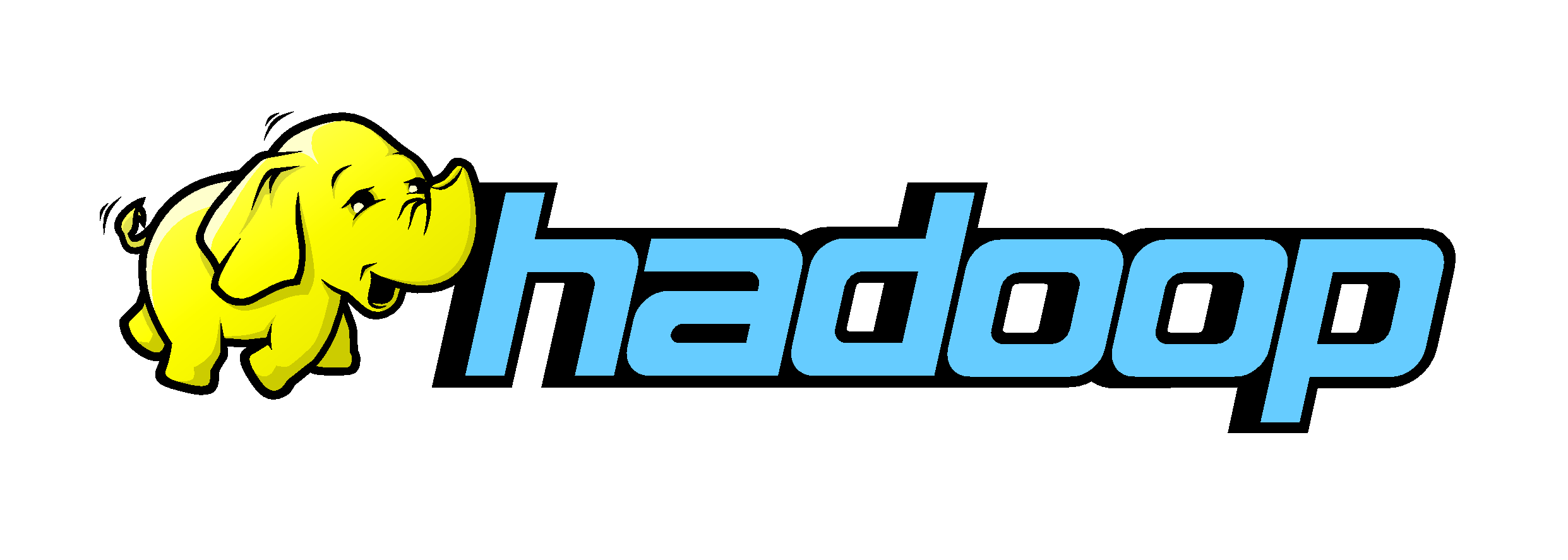 100% open sourcemožnosť prevádzky na lacnom komoditnom HWnové dáta môžu byť prístupné na analytiku ihneď bez potreby vývoja ETL procesovInfraštruktúraHadoop architektúra umožňuje presunúť výpočtovú silu bližšie k zdrojovým dátam. Výpočtová časť Hadoop klastra môže byť nainštalovaná na bežnom komoditnom harvéri, ktorý poskytuje lacnú výpočtovú silu a lacné úložisko v porovnaní s high-end servermi. Hadoop je veľmi ľahko horizontálne škálovateľný, rozšírenie kapacity klastra je možné robiť bez výpadku. Hadoop platforma môže byť prevádzkovaná on-premises v privátnych dátových centrách alebo vo verejných cloudových platformách.IntegráciaHadoop platforma disponuje nástrojmi, vďaka ktorým je možné nasmerovať dáta z akýchkoľvek zdrojových systémov na Hadoop platformu, či už dávkovo alebo v reálnom čase kde sú dáta ihneď dostupné dátovým analytikom. Pokročilá dátová analytikaAnalytické nástroje v spojení so schopnosťou Hadoop platfomy spracovávať veľké množstvo dát si poradia s akoukoľvek analytickou úlohou. Hadoop umožňuje spracovávať oveľa väčšie objemy dát ako bežné analytické platformy, čím sa otvárajú nové možnosti pri plnení analytických úloh. Vizualizácia a reportingHadoop je možné použiť ako zdroj dát pre bežne používané vizualizačné nástroje. Väčšina dostupných nástrojov obsahuje natívnu podporu Hadoop platformy. Pri našich projektoch sa osvedčili široko používané nástroje ako Tableau, Qlik Sense či Power BI.Naše službyNašim zákazníkom ponúkame služby, ktoré pokývajú všetky oblasti od vybudovania Hadoop platformy na mieru až po sofistikovanú dátovú analytiku.Implementácia Hadoopslužby implementácie Hadoop v prostredí u zákazníka resp. do cloudového prostredia (Hadoop as a service)Integrácia dátových zdrojovnasmerovanie dát zo zdrojových systémov na Hadoop platformu nastavenie zálohovaniaDátová analytikadeskriptívna a prediktívna analytika podľa požiadaviek zákazníkavizualizácia dát a reportingDátová politikavytvorenie dátového katalógudefinovanie procesov zabezpečeného prístupu k dátam na základe používateľských rolíPodpora prevádzkyadministrácia platformyzaškolenie interného tímu administrátorov a dátových analytikovzaškolenie interného analytického tímu v oblastioutsourcing analytických konzultantovOblasti použitiaHadoop prináša možnosť skladovať a analyzovať štruktúrované aj neštruktúrované  dáta. Tým je možné vyťažiť z dát maximum informačnej hodnoty a to všetko za zlomok ceny komerčných DWH riešení. Najbežnejšie oblasti použitia Hadoop platformy sú: pokročilá zákaznícka analytikavyhodnocovanie prevádzkových dát z výrobyprediktívna údržbaaktívny archívzber a vyhodnotenie dát z IOT zariadeníodľahčenie existujúcich DWH platforiem podporná platforma pre transakčné systémy